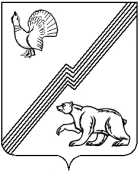 АДМИНИСТРАЦИЯ ГОРОДА ЮГОРСКАХанты-Мансийского автономного округа - ЮгрыПОСТАНОВЛЕНИЕот 27 июня 2022 года 								          № 1381-п О внесении изменения в постановлениеадминистрации города Югорскаот 02.02.2011 № 167 «Об административнойкомиссии города Югорска»В соответствии с Уставом города Югорска, Кодексом Российской Федерации об административных правонарушениях, Законом Ханты-Мансийского автономного округа-Югры от 11.06.2010 № 102-оз                                  «Об административных правонарушениях»:1. Внести в постановление администрации города Югорска от 02.02.2011 № 167 «Об административной комиссии города Югорска» (с изменениями                  от 25.10.2011 № 2326, от 31.07.2012 № 1885, от 21.02.2013 № 459, от 21.04.2014 № 1713, от 02.07.2014 № 3040, от 30.09.2014 №5065, от 26.10.2015 № 3223,                   от 19.02.2016 № 394, от 06.06.2016 № 1239, от 03.05.2017 № 970, от 21.08.2017 № 2005, от 15.01.2018 № 110, от 03.08.2018 № 2179, от 15.07.2019 № 1560,                      от 03.03.2020 № 373, от 25.08.2020 № 1175, от 08.12.2021 № 2350-п) изменение, изложив приложение 1 в новой редакции (приложение).2. Опубликовать постановление в официальном печатном издании города Югорска и разместить на официальном сайте органов местного самоуправления города Югорска.3. Настоящее постановление вступает в силу после его официального опубликования.Глава города Югорска                                                                    А.Ю. ХарловПриложение 	к постановлениюадминистрации города Югорска от 27 июня 2022 года №1381-п Приложение 1 к постановлениюадминистрации города Югорскаот 02 февраля 2011 года №167-п ПЕРСОНАЛЬНЫЙ СОСТАВадминистративной комиссии города ЮгорскаКрылов Дмитрий Александрович- первый заместитель главы города Югорска, председатель административной комиссииВласов Аркадий СергеевичСорокина Олеся Юрьевна- начальник юридического управления администрации города Югорска, заместитель председателя административной комиссии - секретарь административной комиссииЧлены административной комиссии:Члены административной комиссии:Байрамгулов Алик Раильевич- эксперт управления внутренней политики и  общественных связей администрации города ЮгорскаГанчан Александр Иванович- начальник управления контроля администрации города ЮгорскаНекрасова Анна Константиновна- начальник управления архитектуры и градостроительства департамента муниципальной собственности и градостроительства администрации города ЮгорскаЛасовский Игорь Леонидович- председатель Совета ветеранов ОМВД России по г. Югорску (по согласованию)Зуборев Илья Игоревич- старший инспектор по исполнению административного законодательства министерства внутренних дел Российской Федерации по городу Югорску                            (по согласованию)Мыцкова Светлана Юрьевна - заместитель начальника отдела реформирования ЖКХ управления ЖКХ департамента жилищно-коммунального и строительного комплекса администрации города ЮгорскаРовина Татьяна Сергеевна- директор ООО «Партнер Югорск»                         (по согласованию)Черанёва Лариса Николаевна- начальник отдела претензионно-исковой работы ООО «Югорский гарант»                                  (по согласованию)